PŘEHVOZDNÍKINFO PRO OBČANY PŘEHVOZDÍ č. 3/2012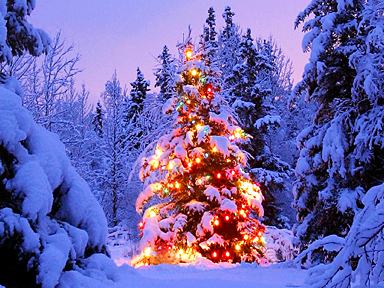 SVOZ KOMUNÁLNÍHO ODPADU     V prosinci budou popelnice naposledy vyvezeny 25. 12. 2012, i když je to sváteční den.  První svoz v lednu je přesunut na středu 2. 1. 2013.ZVÝŠENÍ POPLATKU ZA SVOZ KOMUNÁLNÍHO ODPADU      Zastupitelstvo obce se usneslo, že od ledna 2013 je nutné zvýšit roční poplatek za svoz komunálního odpadu o jedno sto korun na osobu. V praxi to znamená, že místo pěti set na osobu budeme platit šest set korun. K tomuto rozhodnutí zastupitelé dospěli proto, že výdaje na svoz odpadu stoupají a vybrané peníze ani zdaleka celkovou sumu nepokryjí. Např. v roce 2011 jsme zaplatili za svoz celkem      279 615 Kč, přičemž od občanů bylo vybráno jen 137 963 Kč a rozdíl, který činil 141 652 Kč, jsme museli uhradit z rozpočtu obce. 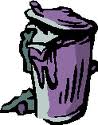 KDYŽ BUDEME TŘÍDIT, UŠETŘÍME!      Čím méně budeme mít netříděného odpadu, tím méně často bude nutné směsný odpad vyvážet, a tudíž to bude stát méně peněz! Také proto do vsi ještě přibudou kontejnery na tříděný odpad, aby jejich celková kapacita byla dostatečná. Třiďte a náklady na likvidaci se určitě sníží! Co se týká bio odpadu, je jeho odvoz v zimě problematický, protože v mrazech nejde obsah kontejneru vyklopit. Proto bude jejich vyvážení obnoveno zase až na jaře.ZVÝŠENÍ CENY VODNÉHO      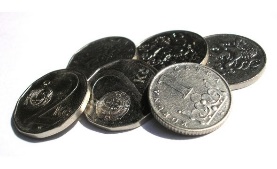      Zastupitelstvo obce odsouhlasilo zvýšení poplatků za vodu. Bohužel obec na zkvalitnění pitné vody doplácí nemalou sumu, a tak bylo nutné přistoupit k tomuto opatření. Od 1. ledna 2013 tedy budou ti, kterých se to týká, platit za 1m3 spotřebované vody o 5 Kč více, tedy namísto 45 Kč zaplatí 50 Kč bez DPH.PALIVOVÉ DŘEVO V ROCE 2013                         Upozorňujeme všechny zájemce o samovýrobu dřeva, že se v roce 2013 trochu změní pravidla přihlášení. Pokud budete mít zájem si tímto způsobem dřevo natěžit, musíte nejpozději do konce měsíce ledna navštívit místní úřad a tam vyplnit a podepsat žádanku. Na pozdější žádosti nebude brán zřetel. Zaregistrovaným žadatelům pak bude určeno a označeno místo pro těžbu. 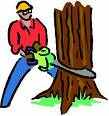 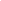 PROJEKT „DOMKY VYŠATA“                  Zastupitelé obce opakovaně jednají s majiteli pozemků, kde by mohl být realizován projekt tzv. „Domky Vyšata“.  Neustále jsou probírány všechna pro a proti. A samozřejmě jsou zohledňovány konkrétní připomínky a názory našich spoluobčanů k danému tématu. Všem, kteří se aktivně zapojili do diskuse kolem tohoto projektu, děkujeme. O výsledcích jednání vás budeme průběžně informovat. 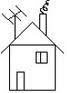 JE TŘEBA KONTROLOVAT KOMÍN A SPALINOVÉ CESTY     Topná sezóna je sice již v plném proudu, nicméně připomínáme, že od minulého roku má každý vlastník nemovitosti, která je vytápěna kotlem na tuhá paliva, kamny či plynovým kotlem, povinnost nechat každý rok minimálně jedenkrát prohlédnout a vyčistit tzv. spalinové cesty (komíny, kouřovody) odborníkem, který vám pak vydá potvrzení.  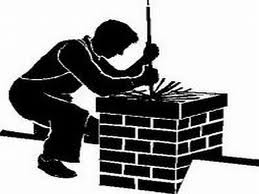      Vybírání a čištění si může každý udělat svépomocí, avšak kontrolu musí provést firma nebo živnostník v oboru kominictví. Revizi provádí pouze revizní technik se speciálním oprávněním.     Jedná se o zákonnou úpravu, chcete-li nařízení, které absolutní většinu majitelů všech typů nemovitostí zatěžuje novými povinnostmi i finančně, nicméně kontrola musí být pravidelná a po celou dobu užívání stavby.  Potvrzení o kontrole i záznamy o čištění od vás totiž bude vyžadovat v případě nehody pojišťovna!  Když je nebudete mít, nic vám neproplatí a hrozí vám pokuta i 25 tisíc korun. Platí to i u chat a chalup, které jsou obývány maximálně polovinu roku.      Samozřejmě všechno něco stojí, nicméně majitelům nemovitostí by se měly tyto náklady kompenzovat úsporami za vytápění díky optimalizaci provozu, ale i vědomím, že případným požárem neohrožují majetek svůj ani cizí. POZOR! KONTROLA NENÍ REVIZE	     V případě, že máte starý rozpadající se komín, nebo naopak zbrusu nový, nebo když přecházíte na jiný způsob vytápění, musíte si nechat udělat revizi komínu. Tu smí dělat jen speciálně vyškolení kominíci, tzv. revizní technici. Kontrolu a údržbu vám udělá každý kominík bez revizních zkoušek.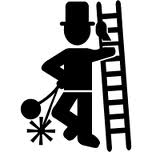 ORIENTAČNÍ CENÍK Čištění 200 – 300 Kč, kontrola 350 – 1000 Kč, revize 1000 – 1500Kč. TIPY, KOMU A KAM ZAVOLAT(nalezeno na internetu)PODĚKOVÁNÍ VŠEM AKTIVNÍM OBČANŮM    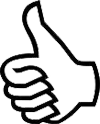      Děkujeme všem aktivním lidem, kteří se snaží pro naši malebnou vísku něco udělat. Ať už to jsou akce pro děti a mládež, které převážně organizuje sdružení Přehvozdíčko, kterému patří dík i za Pohádku a Mikulášskou. Také je třeba poděkovat i za akce pro dospělé  a nebo leckdy také „jen“ za úpravu exteriéru obce. Vždycky za tím stojí lidé, kterým není jedno, jak zde žijeme.      Poděkovat se patří i za přístup k práci pro obec oběma Jiřím Rathouským při úpravě stání pro kontejnery „pod smrkem“. Ještě jednou díky za operativnost. NAŠI MALÍ PŘEHVOZDNÍČCI                                        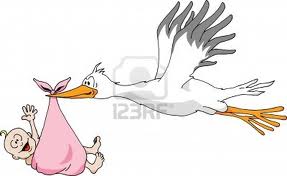     V tomto roce se naše obec rozrostla o tři nové občánky. Shodou okolností se všichni tři narodili v říjnu. Jako první koukla na svět    1. 10. 2012 Linda Brožková. O deset dní později, 10. 10. 2012, se narodil Ondřej Škopek.  Poslední z naší trojice spatřil světlo světa 17. 10. 2012 Samuel Šalom.      Upřímně blahopřejeme všem šťastným rodičům a přejeme jim i jejich potomkům mnoho zdraví, štěstí a radosti.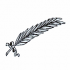 ROZLOUČILI JSME SE                                           Bohužel jsme se v tomto roce museli se dvěma občany naší obce rozloučit. V dubnu navždy odešla paní Marie Hlaváčková, v září pak paní Anna Kadeřávková. POPRVÉ SI SAMI ZVOLÍME PREZIDENTA                        První přímá volba prezidenta v dějinách České republiky je vyhlášena na  pátek 11. 1. 2013 od 14.00 do 22.00 hod. a sobotu    12. 1. 2013 od 8.00 do 14.00 hod. Nebude-li prezident zvolen, druhé kolo proběhne  za čtrnáct dní, tedy opět v pátek a sobotu             25. a 26. ledna 2013.       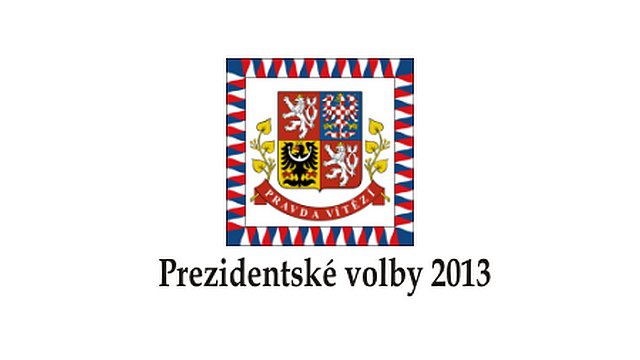      Funkční období současného prezidenta Václava Klause končí 7. března 2013. Volební místnost je na místním úřadu. Pokud po uzávěrce tohoto vydání našeho čtvrtletníku nedojde ke změně rozhodnutím Ústavního soudu, těšíme se na vaši účast. NÁŠ OBECNÍ VÁNOČNÍ STROM     Když po setmění projíždíte obcí, nejde si nevšimnout, že letos máme opravdu krásný a vznosný vánoční strom, který v noci září hodně daleko. A právě proto, že je tak pěkný, doufáme, že bude naši obec zdobit vždy v období adventu a Vánoc hodně dalších let v budoucnu. Věříme totiž, že se nám podařilo založit moc pěknou tradici.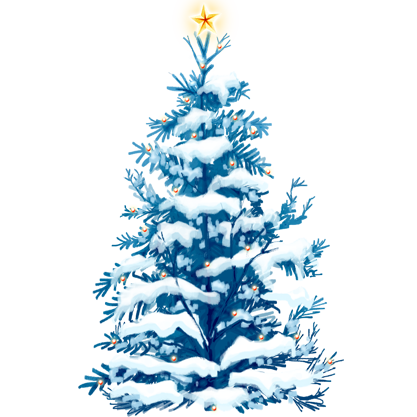      Veliký dík za osvětlení stromu patří především majiteli firmy Trafoservis Františku Říhovi, který obci veškeré vánoční osvětlení stromu věnoval.     Za jeho ozdobení, resp. upevnění světelných řetězů, děkujeme členům SDH Přehvozdí, kteří si při jeho zdobení pěkně „užili“, vždyť strom je vysoký nejméně šestnáct metrů. Na vysokozdvižné plošině se střídali Michal Hanykýř, Otakar Skalička, Jaroslav Dastych a Josef Burda. Organizačně vše zajistil Jan Zajíček. My přihlížející jsme měli při pohledu na ně docela závrať…     V neposlední řadě velice děkujeme zhruba šedesáti občanům Přehvozdí, kteří se na rozsvícení stromu přišli podívat. Vždyť jsme tuto akci připravili především pro ně!  Nutno podotknout, že malé pohoštění – svařák, čaj a grog s cukrovinkami připravily, rozdávaly a sponzorovaly Milada Andrlíková a Renata Reihserová. Příští rok se k nám kdokoli může přidat. Budeme velmi rády.     Při této příležitosti byly nafoceny naprosto jedinečné snímky naší obce z ptačí perspektivy, které brzy najdete na internetových stránkách naší obce www.prehvozdi.cz. Autorkami fotografií jsou nebojácné dívky Lucie Zajíčková a Eliška Paulová, které se nechaly vyzdvihnout do pětadvacetimetrové výšky.VÝZVA PRO NAŠE ČTENÁŘEV příštím roce vyjde PŘEHVOZDNÍK v březnu, červnu, září a prosinci. Rádi bychom ho distribuovali přímo k vám v elektronické podobě. Zájemce žádáme o zaslání e-mailové adresy na níže uvedené adresy – obce a redakce. Děkujeme, ušetříme tak mnoho papíru! Vaše názory, podměty, nápady a postřehy k dění v obci nám pište na e-mail: obec@prehvozdi.cz nebo renyreih@seznam.cz – redaktorka infa.Český BrodVotypka Jiří606 301 430Kostelec n. Č. LesyTesařík Josef203 679 920Kostelec n. Č. LesyTrunecký Josef321 697 738Kostelec n. Č. LesyTrunecký Petr724 570 154